«ПриложениеУТВЕРЖДЕНОпостановлением АдминистрацииКолпашевского районаот 14.06.2022  № 784                                                                                                                                                                                                                    ».2. Опубликовать настоящее постановление в Ведомостях органов местного самоуправления Колпашевского района и разместить на официальном сайте органов местного самоуправления муниципального образования «Колпашевский район».3. Настоящее постановление вступает в силу с даты его официального опубликования. И.о. Главы района					                                             И.В.ИвченкоГ.А.Пшеничникова5 27 40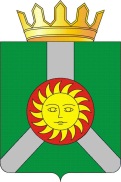 АДМИНИСТРАЦИЯ КОЛПАШЕВСКОГО РАЙОНА ТОМСКОЙ ОБЛАСТИПОСТАНОВЛЕНИЕ30.09.2022										         №   1223О внесении изменения в постановление Администрации Колпашевского района от 14.06.2022 № 784 «Об утверждении годового плана мероприятий межпоселенческого характера по работе с детьми и молодёжью на территории Колпашевского района на 2022 год» В целях приведения годового плана мероприятий межпоселенческого характера по работе с детьми и молодёжью на территории Колпашевского района на 2022 год в соответствие с текущим планом мероприятий, на основании постановлений Администрации Колпашевского района от 27.12.2021 № 1531 «Об утверждении муниципальной программы «Развитие молодёжной политики, физической культуры и массового спорта на территории муниципального образования «Колпашевский район», от 30.12.2021 № 1559 «Об утверждении муниципальной программы «Обеспечение безопасности населения Колпашевского района», от 27.01.2020 № 64 «Об утверждении Порядка формирования годового плана мероприятий межпоселенческого характера по работе с детьми и молодёжью на территории Колпашевского района»ПОСТАНОВЛЯЮ:1. Внести в постановление Администрации Колпашевского района от 14.06.2022 № 784 «Об утверждении годового плана мероприятий межпоселенческого характера по работе с детьми и молодёжью на территории Колпашевского района на 2022 год» изменение, изложив приложение в следующей редакции: АДМИНИСТРАЦИЯ КОЛПАШЕВСКОГО РАЙОНА ТОМСКОЙ ОБЛАСТИПОСТАНОВЛЕНИЕ30.09.2022										         №   1223О внесении изменения в постановление Администрации Колпашевского района от 14.06.2022 № 784 «Об утверждении годового плана мероприятий межпоселенческого характера по работе с детьми и молодёжью на территории Колпашевского района на 2022 год» В целях приведения годового плана мероприятий межпоселенческого характера по работе с детьми и молодёжью на территории Колпашевского района на 2022 год в соответствие с текущим планом мероприятий, на основании постановлений Администрации Колпашевского района от 27.12.2021 № 1531 «Об утверждении муниципальной программы «Развитие молодёжной политики, физической культуры и массового спорта на территории муниципального образования «Колпашевский район», от 30.12.2021 № 1559 «Об утверждении муниципальной программы «Обеспечение безопасности населения Колпашевского района», от 27.01.2020 № 64 «Об утверждении Порядка формирования годового плана мероприятий межпоселенческого характера по работе с детьми и молодёжью на территории Колпашевского района»ПОСТАНОВЛЯЮ:1. Внести в постановление Администрации Колпашевского района от 14.06.2022 № 784 «Об утверждении годового плана мероприятий межпоселенческого характера по работе с детьми и молодёжью на территории Колпашевского района на 2022 год» изменение, изложив приложение в следующей редакции: АДМИНИСТРАЦИЯ КОЛПАШЕВСКОГО РАЙОНА ТОМСКОЙ ОБЛАСТИПОСТАНОВЛЕНИЕ30.09.2022										         №   1223О внесении изменения в постановление Администрации Колпашевского района от 14.06.2022 № 784 «Об утверждении годового плана мероприятий межпоселенческого характера по работе с детьми и молодёжью на территории Колпашевского района на 2022 год» В целях приведения годового плана мероприятий межпоселенческого характера по работе с детьми и молодёжью на территории Колпашевского района на 2022 год в соответствие с текущим планом мероприятий, на основании постановлений Администрации Колпашевского района от 27.12.2021 № 1531 «Об утверждении муниципальной программы «Развитие молодёжной политики, физической культуры и массового спорта на территории муниципального образования «Колпашевский район», от 30.12.2021 № 1559 «Об утверждении муниципальной программы «Обеспечение безопасности населения Колпашевского района», от 27.01.2020 № 64 «Об утверждении Порядка формирования годового плана мероприятий межпоселенческого характера по работе с детьми и молодёжью на территории Колпашевского района»ПОСТАНОВЛЯЮ:1. Внести в постановление Администрации Колпашевского района от 14.06.2022 № 784 «Об утверждении годового плана мероприятий межпоселенческого характера по работе с детьми и молодёжью на территории Колпашевского района на 2022 год» изменение, изложив приложение в следующей редакции: Годовой план мероприятий межпоселенческого характера по работе с детьми и молодёжью на территории Колпашевского района на 2022 годГодовой план мероприятий межпоселенческого характера по работе с детьми и молодёжью на территории Колпашевского района на 2022 годГодовой план мероприятий межпоселенческого характера по работе с детьми и молодёжью на территории Колпашевского района на 2022 годГодовой план мероприятий межпоселенческого характера по работе с детьми и молодёжью на территории Колпашевского района на 2022 годГодовой план мероприятий межпоселенческого характера по работе с детьми и молодёжью на территории Колпашевского района на 2022 годГодовой план мероприятий межпоселенческого характера по работе с детьми и молодёжью на территории Колпашевского района на 2022 годГодовой план мероприятий межпоселенческого характера по работе с детьми и молодёжью на территории Колпашевского района на 2022 годНаименование районного мероприятия по работе с детьми и молодёжьюОбъём финансирования (руб.)Объём финансирования (руб.)Объём финансирования (руб.)Объём финансирования (руб.)Сроки проведения мероприятияСроки проведения мероприятияНаименование районного мероприятия по работе с детьми и молодёжьюВсегоВ том числе за счёт средствВ том числе за счёт средствВ том числе за счёт средствСроки проведения мероприятияСроки проведения мероприятияНаименование районного мероприятия по работе с детьми и молодёжьюВсегообластного бюджета (по согласованию)местного бюджетавнебюджетных источников (по согласованию)Сроки проведения мероприятияСроки проведения мероприятияРаздел 1. Межпоселенческие мероприятия по работе с детьми и молодёжьюРаздел 1. Межпоселенческие мероприятия по работе с детьми и молодёжьюРаздел 1. Межпоселенческие мероприятия по работе с детьми и молодёжьюРаздел 1. Межпоселенческие мероприятия по работе с детьми и молодёжьюРаздел 1. Межпоселенческие мероприятия по работе с детьми и молодёжьюРаздел 1. Межпоселенческие мероприятия по работе с детьми и молодёжьюРаздел 1. Межпоселенческие мероприятия по работе с детьми и молодёжьюВсего на реализацию раздела 1, в том числе:300 000,00-300 000,00-- Организация и проведение межпоселенческой акции «Георгиевская ленточка»-----МайОрганизация и проведение мероприятий, приуроченных ко Дню молодёжи300 000,00-300 000,00--ИюньРаздел 2. Мероприятия, связанные с обеспечением участия представителей молодёжи Колпашевского района в областных, межрегиональных, всероссийских и международных мероприятиях в сфере государственной молодёжной политики, проводимых на территории Российской ФедерацииРаздел 2. Мероприятия, связанные с обеспечением участия представителей молодёжи Колпашевского района в областных, межрегиональных, всероссийских и международных мероприятиях в сфере государственной молодёжной политики, проводимых на территории Российской ФедерацииРаздел 2. Мероприятия, связанные с обеспечением участия представителей молодёжи Колпашевского района в областных, межрегиональных, всероссийских и международных мероприятиях в сфере государственной молодёжной политики, проводимых на территории Российской ФедерацииРаздел 2. Мероприятия, связанные с обеспечением участия представителей молодёжи Колпашевского района в областных, межрегиональных, всероссийских и международных мероприятиях в сфере государственной молодёжной политики, проводимых на территории Российской ФедерацииРаздел 2. Мероприятия, связанные с обеспечением участия представителей молодёжи Колпашевского района в областных, межрегиональных, всероссийских и международных мероприятиях в сфере государственной молодёжной политики, проводимых на территории Российской ФедерацииРаздел 2. Мероприятия, связанные с обеспечением участия представителей молодёжи Колпашевского района в областных, межрегиональных, всероссийских и международных мероприятиях в сфере государственной молодёжной политики, проводимых на территории Российской ФедерацииРаздел 2. Мероприятия, связанные с обеспечением участия представителей молодёжи Колпашевского района в областных, межрегиональных, всероссийских и международных мероприятиях в сфере государственной молодёжной политики, проводимых на территории Российской ФедерацииВсего на реализацию раздела 2, в том числе:-----2.1. Обеспечение участия представителей молодёжи Колпашевского района в областной молодёжной программе «Технология жизни» -----Март – ноябрь2.2. Обеспечение участия представителей молодёжи Колпашевского района в областной молодёжной программе «Область творчества» -----Март – ноябрь2.3. Обеспечение участия представителей молодёжи Колпашевского района в областном молодёжном форуме «Смородина» -----Июль2.4. Обеспечение участия представителей молодёжи Колпашевского района в областных мероприятиях, направленных на  межкультурное взаимодействие и развитие толерантности в молодёжной среде-----Сентябрь-октябрь2.5. Обеспечение участия представителей молодёжи Колпашевского района в областном конкурсе проектов «Твоя идея» -----Сентябрь – декабрь2.6. Обеспечение участия представителей молодёжи Колпашевского района в областном молодёжном форуме «Поколение ТО!» -----ДекабрьРаздел 3. Мероприятия по профилактике правонарушений среди несовершеннолетнихРаздел 3. Мероприятия по профилактике правонарушений среди несовершеннолетнихРаздел 3. Мероприятия по профилактике правонарушений среди несовершеннолетнихРаздел 3. Мероприятия по профилактике правонарушений среди несовершеннолетнихРаздел 3. Мероприятия по профилактике правонарушений среди несовершеннолетнихРаздел 3. Мероприятия по профилактике правонарушений среди несовершеннолетнихРаздел 3. Мероприятия по профилактике правонарушений среди несовершеннолетнихВсего на реализацию раздела 3, в том числе:10 000,00-10 000,00-3.1. Организация и проведение районной акции «Лабиринт наркомана»----Февраль – декабрьФевраль – декабрь3.2. Организация и проведение учреждениями культуры круглых столов и других мероприятий, направленных на профилактику правонарушений10 000,0010 000,00Октябрь-декабрьОктябрь-декабрьИтого:310 000,00-310 000,00-